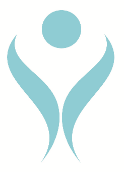 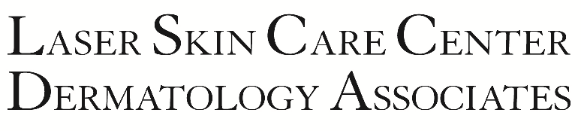 Treatment Instructions for VelaShapeDisclaimer: You are not a candidate if have the following:Pacemaker, implanted cardiac defibrillator, or other electromagnetic implanted devicesPregnant or breast feeding, or anticipated pregnancy during the treatment phaseMetabolic disorders or are currently taking any medication that could affect fat metabolismHepatitis or other liver diseasesImmune system disease or connective tissue disordersHistory of poor wound healing, an open wound, or rash in the treatment areaKeloids, hypertrophic scars, or depressed scars in the treatment areaBlood or bleeding disorderPhoto-sensitive medications, such as antibioticsPre-Treatment Instructions:Avoid tanning or prolonged sun exposure 1 weeks before and 1 weeks after treatment. We recommend exfoliating the treatment area the night prior to the treatment.Avoid anti-inflammatory/blood thinning medications 10-14 days prior to treatment. Medications such as: Aspirin, Vitamin E, Gingko Biloba, Ginseng, St. John’s Wort, Omega 3/Fish Oil Supplements, Ibuprofen, Motrin, Advil, Aleve, and other NSAIDS have a blood thinning effect and can increase the risk of bruising, redness, and swelling.Post-Treatment Instructions:Avoid excessive sweating or exercise for 48 hours post treatment. (i.e. hot tubs, saunas, etc.)Following a strict, balanced diet and exercise regimen will help your results last longer.What To Expect:After treatment, the area may feel a warm sensation for hours after your treatment.It is normal for the skin to appear pink or welted for hours after the procedure. Please inform the office if the redness lasts longer than 3-days.Bruising and broken blood vessels may appear and will go away in time.Although rare, please inform the office immediately if a blister appears on the skin following treatment.During the course of your treatments, it is imperative that you follow pre- and post-treatment instructions to achieve optimal results.